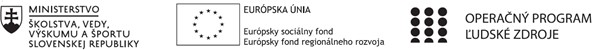 Správa o činnosti pedagogického klubuSpráva o činnosti pedagogického klubuSpráva o činnosti pedagogického klubu1. Prioritná osVzdelávanie2. Špecifický cieľ1.1.1 Zvýšiť inkluzívnosť a rovnaký prístup kukvalitnému vzdelávaniu a zlepšiť výsledky a kompetencie detí a žiakov3. PrijímateľGymnázium, Park mládeže 5, 040 01 Košice4. Názov projektuZvýšenie kvality vzdelávania v Gymnáziu Park mládeže 5 v Košiciach5. Kód projektu ITMS2014+312011X6576. Názov pedagogického klubuPedagogický klub interaktívne metódy vo výučbe žiakov7. Dátum stretnutia pedagogického klubu13.4.20218. Miesto stretnutia pedagogického klubuonline9. Meno koordinátora pedagogického klubuMgr.Andrea Spišáková10. Odkaz na webové sídlo zverejnenejsprávyhttps://gpm.edupage.org/a/zvysenie-kvality-vzdelavania11.Manažérske  zhrnutie :  - krátka notácia, kľúčové slováPráca s edupage. Členovia klubu na stretnutí rozširovali svoje zručnosti, čo sa týka tvorby testov v edupage. Naučili sa nové spôsoby tvorby testov,  zaraďovanie obrázkov do testu, tvorba viacerých verzií testu.Kľúčové slová – edupage, test12. Hlavné body, témy stretnutia, zhrnutie priebehu stretnutia: Otvorenie stretnutia.Práca s edupage. Tvorba testov.Zhrnutie naučených zručností.Záver stretnutia.13. Závery a odporúčania : Členovia klubu sa naďalej budú zlepšovať vo využívaní edupage v každodennej práci.14. Vypracoval ( meno a priezvisko)Mgr. Andrea Spišáková15. Dátum 13.4.202116. Podpis17. Schválil ( meno a priezvisko )Mgr. Milan Marinčák18. Dátum 13.4.202119.Podpis1. Prioritná osVzdelávanie2. Špecifický cieľ1.1.1 Zvýšiť inkluzívnosť a rovnaký prístup kukvalitnému vzdelávaniu a zlepšiť výsledky a kompetencie detí a žiakov3. PrijímateľGymnázium, Park mládeže 5, 040 01 Košice4. Názov projektuZvýšenie kvality vzdelávania v Gymnáziu Park mládeže 5 v Košiciach5. Kód projektu ITMS2014+312011X6576. Názov pedagogického klubuPedagogický klub interaktívne metódy vo výučbe žiakov7. Dátum stretnutia pedagogického klubu20.4.20218. Miesto stretnutia pedagogického klubuonline9. Meno koordinátora pedagogického klubuMgr.Andrea Spišáková10. Odkaz na webové sídlo zverejnenejsprávyhttps://gpm.edupage.org/a/zvysenie-kvality-vzdelavania11.Manažérske  zhrnutie :  - krátka anotácia, kľúčové slováPráca s pojmovými mapami, ich tvorba pomocou rôznych dostupných programov. Vhodnosť zaradenia pojmových máp do vyučovacieho procesu.Kľúčové slová – pojmové mapy, freemind, imindmap12. Hlavné body, témy stretnutia, zhrnutie priebehu stretnutia: Otvorenie stretnutia.Členovia klubu a učili pracovať s programami na tvorbu pojmových máp. Vytvorili vlastnú pojmovú mapu. Diskutovali o tom, do ktorej fázy vyučovacej hodiny je najvhodnejšie zaradiť pojmové mapy. Zhrnutie naučených zručností.Záver stretnutia.13. Závery a odporúčania : Členovia klubu sa budú zlepšovať v práci s programami na tvorbu pojmových máp. Častejšie budú zaraďovať túto metódu do vyučovacieho procesu.14. Vypracoval ( meno a priezvisko)Mgr. Andrea Spišáková15. Dátum 20.4.202116. Podpis17. Schválil ( meno a priezvisko )Mgr. Milan Marinčák18. Dátum 20.4.202119.Podpis1. Prioritná osVzdelávanie2. Špecifický cieľ1.1.1 Zvýšiť inkluzívnosť a rovnaký prístup kukvalitnému vzdelávaniu a zlepšiť výsledky a kompetencie detí a žiakov3. PrijímateľGymnázium, Park mládeže 5, 040 01 Košice4. Názov projektuZvýšenie kvality vzdelávania v Gymnáziu Park mládeže 5 v Košiciach5. Kód projektu ITMS2014+312011X6576. Názov pedagogického klubuPedagogický klub interaktívne metódy vo výučbe žiakov7. Dátum stretnutia pedagogického klubu4.5.20218. Miesto stretnutia pedagogického klubuonline9. Meno koordinátora pedagogického klubuMgr. Andrea Spišáková10. Odkaz na webové sídlo zverejnenejsprávyhttps://gpm.edupage.org/a/zvysenie-kvality-vzdelavania11.Manažérske  zhrnutie :  - krátka anotácia, kľúčové slováPráca s programom na tvorbu videí. Tvorba videa, jeho zostrihanie, ozvučenia a vloženie textu.Využitie videa vo vyučovacom procese. Kľúčové slová – video12. Hlavné body, témy stretnutia, zhrnutie priebehu stretnutia: Otvorenie stretnutia.Členovia klubu a učili vytvoriť si vlastné video. Naučili sa ho zostrihať, ozvučiť, vložiť textové pole. Zhodli sa využitie videa  , je to vhodné  skôr pri práci triedneho s triedou , alebo skôr na humanitné predmety. Zhrnutie naučených zručností.Záver stretnutia.13. Závery a odporúčania : Členovia klubu sa budú zdokonaľovať v tvorbe videa. Zhodli sa , že je vhodné ho zaradiť do vyučovania humanitných predmetov, alebo na triednických hodinách. Ďalšou možnosťou je ho používať na hodinách telesnej výchovy, aby žiaci videli svoje športové výkony a mohli sa naďalej zlepšovať. 14. Vypracoval ( meno a priezvisko)Mgr. Andrea Spišáková15. Dátum 4.5.202116. Podpis17. Schválil ( meno a priezvisko )Mgr. Milan Marinčák18. Dátum 4.5.202119.Podpis